Положение о службе психолого-педагогического и медико-социального сопровождения ребенка Общие положения1.1. Настоящее Положение регламентирует деятельность Службы психолого-педагогического и медико-социального сопровождения ребёнка (далее – Служба сопровождения) в муниципальном бюджетном дошкольном учреждении детский сад «Солнышко» (далее – Учреждение).1.2. Служба сопровождения ребенка является структурой диагностико-коррекционного типа, деятельность которой направлена на осуществление процесса психолого-педагогического и медико-социального сопровождения всех участников образовательных отношений. 1.3.  В своей деятельности Служба сопровождения руководствуется нормативными актами в области защиты прав детей: Конституцией Российской Федерации;Декларацией ООН о правах инвалидов; Федеральным законом от 29.12. 2012 г. № 273 – ФЗ "Об образовании в Российской Федерации"; Федеральным законом от 24.07.1998 г. "Об основных гарантиях прав ребенка в Российской Федерации", с изменениями;Федеральными законами, указами и распоряжениями Президента Российской Федерации, постановлениями и распоряжениями Правительства Российской Федерации, приказами и инструкциями Министерства образования и науки Российской Федерации;Уставом Учреждения;Настоящим Положением.1.4. Равноправными субъектами Службы сопровождения в Учреждении являются ребенок, родители (законные представители), педагоги и специалисты образовательного учреждения.1.5. Руководство Службой сопровождения осуществляет заведующий, заместитель заведующего по ВМР, назначаемый на 01.09 каждого учебного года приказом по дошкольному образовательному учреждению.Все специалисты службы осуществляют совместную деятельность по сопровождению в соответствии с должностными инструкциями, функции всех специалистов четко определены. К деятельности службы могут привлекаться воспитатели, представители родительского комитета, преподаватели учебных заведений, представители общественных объединений и другие заинтересованные лица.1.6. Деятельность Службы сопровождения осуществляется в соответствии с планом работы, утвержденным администрацией Учреждения.    2.  Цели, принципы и задачи Службы сопровождения2.1. ЦЕЛЬ Службы сопровождения Учреждения заключается в организации психолого-педагогического и медико-социального сопровождения ребенка путем реализации комплекса превентивных, просветительских, диагностических и коррекционных мероприятий, направленных на создание условий для успешного развития, воспитания и социализации личности. 2.2. Главными ПРИНЦИПАМИ деятельности субъектов Службы сопровождения являются:приоритет интересов ребенка; непрерывность и комплексный подход в организации сопровождения; рекомендательный характер оказания помощи и услуг; коллегиальность принятия решений;партнерство в осуществлении задач;ответственность (конфиденциальность информации)2.3. Основные ЗАДАЧИ  Службы сопровождения:2.3.1. Защита прав и интересов личности ребенка, обеспечение безопасных условий их психологического и физического развития и обучения, поддержка и содействие в решении психолого-педагогических и медико-социальных проблем; 2.3.2. Квалифицированная комплексная диагностика возможностей и особенностей развития ребенка с целью раннего выявления детей, требующих особого внимания специалистов для предупреждения возникновения проблем развития и обучения; 2.3.3. Оказание помощи детям, испытывающим трудности в решении актуальных задач развития, обучения, социализации (в том числе и содействие детям с высокими потенциальными возможностями): реализация программ преодоления трудностей в обучении, нарушений эмоционально-волевой сферы, проблем взаимоотношений со сверстниками, воспитателями, родителями (законными представителями). Содействие выбору образовательного маршрута; участие специалистов сопровождения в разработке индивидуальных образовательных программ, адекватных возможностям и способностям воспитывающихся; 2.3.4. Психолого-педагогическая помощь родителям (законным представителям), педагогам и воспитателям воспитанников, требующих особого внимания специалистов; 2.3.5. Подготовка и ведение документации, отражающей активное развитие детей, динамики их состояния.2.3.6. Обеспечение условий преемственности между ДОУ и школой (при переходе из одного звена в другое).Структура службы ППМС сопровождения образовательного учреждения3.1. Административная служба включает: заведующего Учреждения, старшего воспитателя, завхоза. На них возложены координирующие и контролирующие функции.3.2. Социально-педагогическая служба Учреждения включает в себя: воспитателей, воспитателя ФИЗО, музыкального руководителя, учителя-логопеда, родителей (законных представителей) и самих детей.3.3. Психологическая служба Учреждения представлена педагогом-психологом.3.4. Медико-валеологическая служба направлена на выполнение оздоровительно-профилактических функций.  Сотрудники Учреждения (старшая медсестра, обслуживающим персоналом, работниками пищеблока) создают условия дл здорового образа жизни. 3.5. Дети, которые нуждаются в ППМС сопровождении:Дети, которые находятся в трудных условиях существования (в кризисном и предкризисном состоянии);Дети с различными отклонениями от усредненного уровня развития: с педагогической запущенностью, с ЗПР, с недоразвитием речи, соматически ослабленные и т.д.Дети с высокими потенциальными возможностями.    Организация деятельности службы сопровождения.Служба сопровождения организовывается в ОУ, осуществляет работу непосредственно с детьми, родителями (законными представителями), педагогическим персоналом и администрацией ОУ. Первичная помощь участникам образовательного процесса в ОУ оказывается одним специалистом или группой. Специализированная помощь воспитанников, имеющим проблемы в физическом, психическом и эмоциональном здоровье оказывается медицинским учреждением, предназначенным для углубленной специализированной помощи по рекомендации специалистов службы сопровождения, ПМПк. Научно-методическое обеспечение деятельности службы сопровождения осуществляется специалистом департамента образования совместно с подразделениями высших учебных заведений – Сургутским государственным университетом, Сургутским государственным педагогическим институтом. Состав службы психолого–педагогического и медико–социального сопровождения на уровне ОУ: - педагог-психолог(и) ОУ выступает интегрирующим звеном службы сопровождения, обеспечивает и координирует ее деятельность. Психолог(и) правомочен действовать в рамках той организационно–содержательной модели, которая максимально соответствует запросу и специфике ОУ; работает в тесном контакте с другими специалистами; - психолого–медико–педагогические консилиумы ОУ – осуществляют выявление детей с отклонениями в развитии на основе комплексного изучения личности ребенка с использованием диагностических методик, психолого - педагогического обследования и динамического наблюдения за развитием детей в ОУ; разрабатывают рекомендации, направленные на определение психолого-педагогических условий для получения ими образования и сопутствующего медицинского обслуживания; консультируют родителей и педагогов по вопросам профилактики, а также организации помощи и педагогической поддержки детям с трудностями в обучении; - медицинский работник – осуществляет необходимые профилактические, просветительские мероприятия по сохранению и укреплению здоровья воспитанников; организует проведение диспансерных осмотров, оказывает первичную медицинскую помощь, консультирует участников образовательного процесса по вопросам охраны здоровья и т.п.; работает в тесном контакте с другими специалистами; - учитель–логопед – осуществляет работу, направленную на максимальную коррекцию отклонений в развитии обучающихся. Обследует детей, определяет структуру и степень выраженности имеющегося у них дефекта. Комплектует группы для занятий с учетом психофизического состояния воспитанников. Проводит групповые и индивидуальные занятия по исправлению отклонений в развитии, восстановлению нарушенных функций; работает в тесном контакте с другими специалистами; - другие специалисты, отвечающие за здоровье сбережение  воспитанников.5.  Обязанности участников ППМС службы сопровождения:6.   Ответственность специалистов Службы сопровожденияВ установленном законодательством РФ порядке специалисты Службы сопровождения несут ответственность за:неисполнение или ненадлежащее исполнение без уважительных причин законных распоряжений руководителя Службы сопровождения и иных локальных нормативных актов; соблюдение прав и свобод личности ребенка; конфиденциальность при работе с персональными данными; ведение документации и ее сохранность. 6. Контроль за деятельностью службы сопровождения.     Администрация Учреждения осуществляет контроль за деятельностью Службы сопровождения через:Отслеживание специалистами Службы сопровождения динамики развития ребенка.Отслеживание усвоения образовательной программы обучающихся (воспитанников) администрацией образовательных учреждений.Протоколы ПМП консилиума.Мониторинг деятельности Службы сопровождения Учреждения. Аналитические отчеты за учебный год.6. Документация службы сопровождения:- положение о психологической службе;- годовой план работы, составленный в соответствии с годовым планом образовательного учреждения;- календарные планы; - график работы специалистов службы сопровождения на полугодие (год), утвержденные руководителем учреждения. - социальный паспорт ОУ, который составляется педагогом- психологом  на основе данных социальных паспортов групп. - заявление или согласие родителей (законных представителей) в письменной форме на оказание психолого - педагогической, медицинской и социальной помощи;- Анализ работы за предыдущие годы;- банк психодиагностических методик;- листы коррекционной работы;- результаты психологического обследования;- журнал регистрации индивидуальных консультаций;- журнал запросов;- планы и программы коррекционной работы;- методические рекомендации для воспитателей;- рекомендации для родителей.ПРИНЯТОна Общем собрании трудового коллективаМБДОУ д.с. «Солнышко»Протокол №  2  от  29 декабря 2014 г.УТВЕРЖДЕНОЗаведующим МБДОУ детский сад «Солнышко»________/ Шишова Л. С.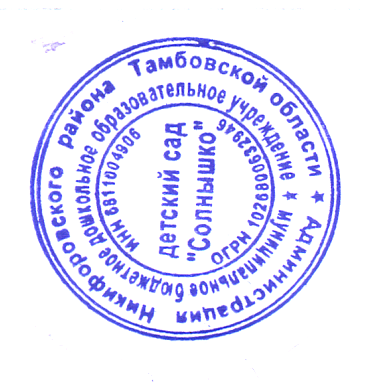 Приказ №  60  от  30 января 2015 г.№УчастникиОбязанности1 Заведующий, старший воспитательСлужбы сопровожедния – педагог-психолог, учитель – логопед, председатель ПМП(к)организует работу ПМПк;формирует состав участников для очередного заседания,координирует связи ПМПк с участниками образовательного процесса, структурными подразделениями Учреждения,контролирует выполнение рекомендаций ПМПкведение протоколов ПМПк2Педагог – психолог, учитель- логопед, воспитатель ФИЗО, воспитатель.организует сбор диагностических данных на подготовительном этапе;обобщает, систематизирует полученные диагностические данные, готовит аналитические материалы;формулирует выводы, гипотезы;вырабатывает предварительные рекомендации, ведет соответствующую документацию3Воспитательорганизация образовательной среды и повседневного быта: выработка совместных с детьми правил общения в коллективе, организация самообслуживания,помощь в преодолении затруднений, возникающих в образовательной и воспитательной деятельности,участие в составлении плана коррекционно-развивающей работы с воспитанниками4.Педагог - психологдает характеристику неблагополучным семьям,участвует в проведении социально-педагогической адаптации и реабилитации. Для этого координирует совместные действия различных лиц и служб, заинтересованных в семье ребенка, поддерживает контакт с органами административно-территориального управления, учреждениями и правоохранительными органами.разрабатывает программы психокоррекционного и развивающего воздействия на ребенка входящего в ППМС службу сопровождения, и рекомендации по их использованию,координирует усилия педагогического воздействия с программой психологического влияния через психологическое консультирование для создания условий индивидуального подхода к каждому ребенку,организует профилактическую и просветительскую работу5.Учитель - логопедконсультирование родителей, педагогов по вопросам речевого развития детейразработка программы психокоррекционного и развивающего воздействия на ребенка входящего в ППМС службу сопровождения, и рекомендации по их использованию,6.Старшая медсестрасоздание санитарно-гигиенических условий,организация профилактической работы: витаминизация, закаливающие процедуры и т.д.организация калорийного питания,обеспечивает и контролирует направление на консультацию к медицинскому специалисту (по рекомендации консилиума либо по мере необходимости)